Poniedziałek 1 czerwca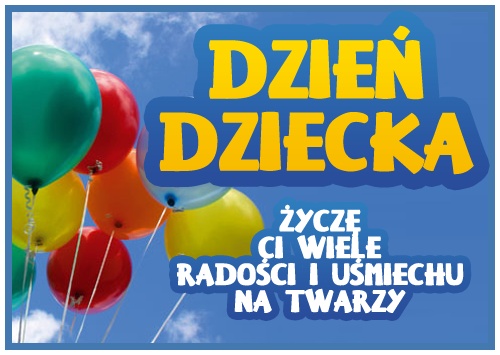 Kochani  życzymy Wam wspaniałego dnia! Odpoczywajcie i bawcie się  